Delta Ray CO2稳定同位素红外光谱仪Part1：应用简介（500字以内）Thermo Scientic 公司的Delta Ray CO2 稳定同位素红外光谱仪是一款同步测定大气CO2中δ13C和δ18O比率以及CO2浓度的仪器。该设备能够以超高的精度和快速的响应时间进行空气背景下CO2同位素比值的原位连续测量，在温室气体监测、生态学和植物学领域、火山监测、碳储量和碳封存等相关领域拥有广阔的应用前景。Delta Ray CO2 稳定同位素红外光谱仪采用中红外激光光谱技术，大大缩短激光光程，只需5m的激光光程就能够快速有效检测出目标气体分子的光谱吸收峰，减少镜面反射次数，确保更高的数据采集频率和仪器的简便性；结合光腔压力和温度控制技术使CO2同位素测量精度达到0.05‰。分析仪联用URI气体导入前端，可实现对最少80ugCO2的离散样品的检测；URI气体导入前端中的专利气体混合（Mlx）与切换技术（awiTCH）可实现自动将参考气浓度调整至于样品气浓度一致的水平，确保检测结果的准确度。URI选配的Delta Ray Xpand稀释箱可将测试的CO2气体浓度范围扩展至100%。分析仪设计简洁、坚固耐用，非常适合在野外实验部署。Part2：主要特点主要特点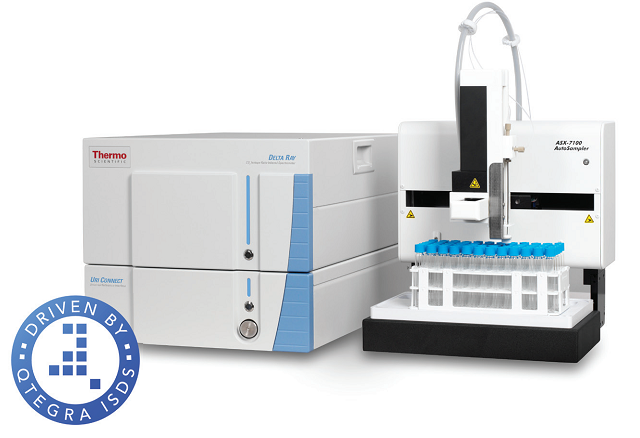 对CO2中δ13C和δ18O比率及CO2浓度同步检测精度<0.05‰中红外激光光谱超过1Hz的测量速率联用URI实现离散样品的检测容易连接自动进样器、注射器和样品袋便携、可实现野外部署操作简便全球支持Part3：产品参数（表格体现）生产厂家： Thermo Scientic性能指标（空气背景）δ13Cδ18O CO2精度 (60 s) 重复30次<0.15‰ 1SD<0.15‰ 1SD70ppb精度 (5 min) 重复10次0.07‰ 1SD0.1‰ 1SD10 ppm+5%测量范围200-3500ppm200-3500ppm200-3500ppm确保测量范围（无稀释）300-1500ppm300-1500ppm300-1500ppm测量间隔1，10，60s1，10，60s1，10，60s性能指标（离散样品）性能指标（离散样品）性能指标（离散样品）性能指标（离散样品）环境浓度下100ml样品<0.15‰<0.2‰ 10ml样品1%-100%CO2<0.07‰<0.1‰ 碳酸盐>200ug0.15‰<0.2‰浓缩13C至25000‰精度（60 s） 重复10次5‰样品中CO2含量80ug80ug80ug测量速度100样/天100样/天100样/天响应时间/气体流速/仪器启动时间35s/80 sccm/180min35s/80 sccm/180min35s/80 sccm/180min操作条件操作条件操作条件操作条件温度范围/温度梯度10-35℃；0.2℃/min海拔<2000m尺寸分析仪：588×424×219mmURI：588×424×131mm自动进样器：390×370×460mm重量分析仪：25kgURI：12kg自动进样器：18kg样品温度/压力-10—5℃700—1200mbar(传感器输入)样品流速80sccm@1000mbar（传感器输入）耗电100-240V，50-60Hz分析仪：150W 开机最大500W（25℃）URI：<160W自动进样器：100-200V，47-60Hz，1.9A泵内置，无油输出显示器：VGA，DVI4×USB端口，1×网卡，1×Gbit4×12/24V阀门数字端口2×数字触发器3×模拟输出0.5V（0.5mV分辨率）1×模拟输入0.5V（1mV分辨率）显示器：VGA，DVI4×USB端口，1×网卡，1×Gbit4×12/24V阀门数字端口2×数字触发器3×模拟输出0.5V（0.5mV分辨率）1×模拟输入0.5V（1mV分辨率）显示器：VGA，DVI4×USB端口，1×网卡，1×Gbit4×12/24V阀门数字端口2×数字触发器3×模拟输出0.5V（0.5mV分辨率）1×模拟输入0.5V（1mV分辨率）校准校准校准校准同位素标准气（出厂包含）2×纯净CO2（已知同位素值）压力范围1-12bar 用量：400ul/min, 2-4ml/每次校准合成空气：无CO2用于样品稀释以及参考气稀释（自备）CO2浓度<0.2ppm压力范围1-12bar用量：<200sccm